                        Jeudi 22 Mars 2018 à 19h00  Salle de conférence                                 Clinique Rachidi				   Thème : La Presbytie Accueil : 19h00Correction par lentilles de contact 		     M.Malecaze(Toulouse)Correction par laser 									M. HarouchImplants multifocaux 								A. Badaoui Diner 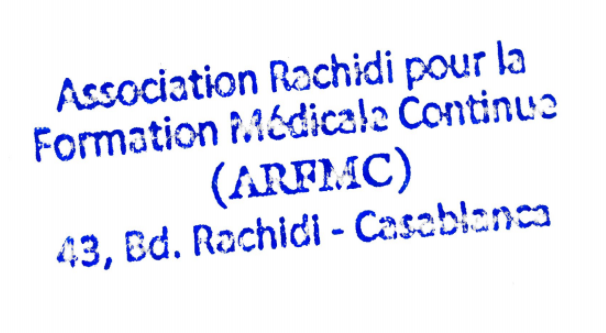 